Name of Journal: World Journal of CardiologyManuscript NO: 46136Manuscript Type: CASE REPORTUse of rotablation to rescue a “fractured” micro catheter tip: A case reportAlkhalil M et al. Rotabaltion for fractured micro catheter tipMohammad Alkhalil, Conor McQuillan, Michael Moore, Mark Spence, Colum OwensMohammad Alkhalil, Conor McQuillan, Mark Spence, Colum Owens, Cardiology Department, Royal Victoria Hospital, Belfast BT12 6BA, United KingdomMichael Moore, Cardiology Department, Craigavon Area Hospital, Portadown BT63 5QQ, United KingdomORCID number: Mohammad Alkhalil (0000-0002-3088-8878); Conor McQuillan (0000-0001-7217-362X); Colum Owens (0000-0002-5386-2208). Author contributions: Alkhalil M conceptualised, collected and analysed data, drafted the manuscript; McQuillan C collected and analysed data, reviewed the manuscript; Moore M provided resources, reviewed and edited the manuscript; Spence M supervised, reviewed and edited the manuscript; Owens C supervised, reviewed and edited the manuscript.Informed consent statement: The patient has provided consent for publication.Conflict-of-interest statement: None.CARE Checklist (2016) statement: The authors have read the CARE Checklist (2016), and the manuscript was prepared and revised according to the CARE Checklist (2016).Open-Access: This article is an open-access article which was selected by an in-house editor and fully peer-reviewed by external reviewers. It is distributed in accordance with the Creative Commons Attribution Non Commercial (CC BY-NC 4.0) license, which permits others to distribute, remix, adapt, build upon this work non-commercially, and license their derivative works on different terms, provided the original work is properly cited and the use is non-commercial. See: http://creativecommons.org/licenses/by-nc/4.0/Manuscript source: Unsolicited manuscriptCorresponding author: Mohammad Alkhalil, DPhil, MRCP, Doctor, Cardiology Department, Royal Victoria Hospital, 274 Grosvenor Road, Belfast BT12 6BA, United Kingdom. mak-83@hotmail.comTelephone: +44-2890-240503Received: January 30, 2019 Peer-review started: January 31, 2019 First decision: April 15, 2019 Revised: April 22, 2019  Accepted:  June 20, 2019Article in press:  June 21, 2019Published online: July 26, 2019AbstractBACKGROUNDHigh-speed rotational atherectomy (HSRA) is most commonly used to modify calcified coronary artery lesions to facilitate stent deployment and expansion. The use of HSRA as an emergency rescue technique to release a fractured micro-catheter has not been described. We report the use of HSRA in a case of a fracture trapped corsair tip that was impeding coronary flow causing a ST elevation myocardial infarct.CASE SUMMARY    A 79 years old male was scheduled for elective percutaneous coronary intervention (PCI) to his left anterior descending artery (LAD). Given its calcific nature, a decision was made for upfront rotablation. During procedural preparations, the tip of an employed micro-catheter was separated from the shaft resulting in obstructing coronary flow and ST-segment elevation. The consensus was for an attempt bail out PCI strategy. A rotafloppy wire was advanced to the distal LAD using a corsair micro-catheter which was placed proximal to the occlusion site. Modification of the mid LAD segment was performed, resulting in mobilising the corsair tip, and deflecting it to a small diagonal branch. Following serial predilation, the procedure was completed using two overlapping drug eluting stents, jailing the corsair tip in the diagonal branch. The patient made uneventful recovery and was clinically stable at one year follow up. CONCLUSION HSRA may be offered as a bailed-out strategy to rescue fractured and jailed micro-catheter tip in high risk surgical cases.Key words: Micro-catheter; Rotational atherectomy; Calcification; Case report © The Author(s) 2019. Published by Baishideng Publishing Group Inc. All rights reserved.Core tip: Fractured micro-catheter tip impeding flow has not been previously described. With aging population and increasing calcification, this phenomenon is likely to face interventional cardiologists in the future. Non-surgical bailed-out strategy to rescue the trapped tip is described in the current case. Citation: Alkhalil M, McQuillan C, Moore M, Spence M, Owens C. Use of rotablation to rescue a “fractured” micro catheter tip: A case report. World J Cardiol 2019; 11(7): 189-194URL: https://www.wjgnet.com/1949-8462/full/v11/i7/189.htm  DOI: https://dx.doi.org/10.4330/wjc.v11.i7.189INTRODUCTIONCalcification remains a challenging feature of coronary atherosclerosis. The ageing population coupled with increased co-morbidities, such as renal failure and diabetes, make coronary calcification more commonly seen in daily practice[1]. In calcific lesions, high-speed rotational atherectomy (HSRA) is often necessary for lesion modification to permit optimal stent deployment and expansion[1]. HSRA has been demonstrated to be more successful than modified balloon (scoring or cutting balloon) prior to drug eluting stent implantation in severely calcified lesions[2]. The use of micro-catheter exchange to allow distal passage of the rota wire to facilitate HSRA is well described and is a useful technique in complex anatomy[1]. Here we report a complication of rotablation where the micro-catheter tip (Corasir, Asahi) was fractured and jailed in complex anatomy resulting in ST elevation myocardial infarction (STEMI) and the use of rescue HSRA to address this unique problem.   CASE PRESENTATIONChief complaintsA 79 years old male was electively admitted for complex percutaneous coronary intervention (PCI) to left anterior descending artery (LAD) in a district general hospital without cardiac surgical support. History of present illnessHe initially presented with a lateral STEMI whereby successful primary PCI was performed to his left circumflex artery. History of past illnessHis medical history was significant for chronic obstructive pulmonary disease, hypertension and chronic kidney disease (stage III). Physical examination upon admissionCardiovascular examination was unremarkable.Imaging examinationThe LAD had calcific diffuse disease extending beyond the mid segment of the LAD with severe ostial disease in a diseased small calibre diagonal branch (Figure 1). Given the calcific nature of the LAD, a decision was made for upfront rotablation. A Sion blue wire (Asahi) was placed in the distal LAD to facilitate micro-catheter exchange for a rotafloppy wire (RotaLink, Boston Scientific). Despite combination of rotation and forward tension, the corsair was unsuccessful in traversing the mid LAD. Upon attempted retraction of the Corsair (Asahi) micro-catheter, it was evident that the tip of the Corsair was separated from the shaft and was trapped in the LAD (Figure 2A) resulting in obstruction of coronary flow and ST-segment elevation (Figure 2B). In an attempt to establish flow, a 1.5 mm MINI TREK (Abbott Vascular) was advanced over a second angioplasty wire beside the trapped corsair tip but would not advance past the fractured corsair tip despite Guidezilla (Boston Scientific) support. A wire-wrap technique was unsuccessfully used to try and retrieve the fractured tip but this resulted in loss of wire position. An intra-aortic balloon pump was inserted via the right femoral artery to stabilise the patient for transfer to our tertiary centre for rescue coronary artery bypass graft (CABG).FINAL DIAGNOSISSTEMI secondary to fractured and trapped micro-catheter tip.TREATMENTOn arrival, CABG was deemed high risk due his STEMI presentation and comorbidities. The consensus from the heart team was made for bail out PCI. Right radial access was used and a 7 French VL 3.5 guide catheter was chosen for support. Repeat imaging confirmed a heavily calcified LAD with a fractured corsair tip impeding coronary flow. A Sion blue wire was advanced beyond the occlusion site and a Corsair micro-catheter was advanced proximal to the occlusion site. A rotafloppy wire was exchanged and advanced to the distal LAD (Supplementary video 1). A 1.25 mm then 1.5 mm rota burr were used to modify the LAD past the corsair tip to free the trapped segment (Figure 3A) (Supplementary video 2). This has resulted in mobilising the corsair tip, deflecting to the small diagonal branch during the forward movement of the rota burr and restoration of flow in the LAD (Figure 3B) (Supplementary video 3). The LAD was pre-dilated with a 2.5 mm × 30 mm non-compliant balloon and stented distally to proximally with two overlapping Synergy drug eluting stents (3.0 mm × 38 mm and 3.5 mm × 38 mm) (Boston Scientific) back to the ostium of the LAD thus jailing the corsair tip in the diagonal branch (Figure 4). This did not result in any significant hemodynamic or ECG compromise with resolution of ST elevation. OUTCOME AND FOLLOW-UPThe patient made uneventful recovery without need for rescue CABG and was clinically stable at one year follow up. DISCUSSIONThe presence of severe coronary calcification is a well-established predictor of procedural success and worse clinical outcomes[3]. This remained unchanged despite improvements in contemporary PCI, including the advent of drug eluting stents[4]. In patient-level pooled analysis from seven contemporary trials, coronary calcification was associated with 33% increase in mortality rate irrespective of the Syntax score[4]. While this could be attributed to the residual and untreated coronary artery disease, coronary calcification is also considered as marker of more advanced and atherosclerotic disease making those patients at higher risk prior to any coronary intervention[5,6]. Regardless of the mechanism, heavily calcified segments may render coronary stenoses undilatable with conventional balloon angioplasty thus compromising optimal stent deployment. Optimal lesion preparation by differential cutting using HSRA has been reported more than 3 decades ago and debulking coronary atheroma with HSRA ensures less resistant plaque surface allowing balloon and subsequently stent crossing[2,6]. The use of HSRA is not without complications and includes slow flow, coronary dissection or perforation, burr lodging within the stenotic segment and thermal injury from heating to the adjacent tissue[1,7]. Here we describe, an unreported complication associated with wire exchange to facilitate HSRA. The micro-catheter was used in this case to facilitate rotafloppy wire exchange and although a useful and often necessary technique, over torqueing the micro-catheter coupled with heavy coronary calcification can result in micro-catheter tip “fracture” as in this case. Broken and retained interventional instruments continue to be reported and may be attributed to the increasing complexity of percutaneous interventional procedures[8]. The combination of tortuosity and calcification of coronary arteries pose difficulties in navigating and delivering devices across lesions. In our case, the coronary anatomy, in addition to micro-catheter over torqueing have led the tip to “snap” and to separate from the main shaft obstructing flow. Extensive literature exist reporting fractured and retained wires that go back to the early days of coronary angioplasty[9,10]. Similarly stent loss has also been reported in a large scale study of more than 11000 PCI procedures with an incidence of < 0.5%[11]. Overall, the incidence of retained angioplasty tools did not change over time despite undergoing extensive refinements and this could be attributed to the increased complexity of PCI procedures in current daily practices. More recently, other angioplasty devices such as fragments of balloons or thrombectomy catheter have been reported to be trapped within the coronary artery[8,12]. To the best of our knowledge, this is the first report of fractured corsair catheter impeding flow and leading to STEMI. While any broken fragment could serve as a nidus for thrombus formation, vessel occlusion in our case was more related to the actual presence of the micro-catheter tip blocking the flow in a heavily calcified artery. In order to establish flow, an attempt to deliver a small balloon beyond the occlusion site was made. However, the balloon was deemed impassable and, therefore, precluded any attempt to use balloon-assisted retrieval technique to recover the retained corsair tip.       Numerous techniques have been previously reported to facilitate retrieval of entrapped coronary equipment and interventional cardiologists should familiarise themselves with different retrieval techniques[13]. In this case, use of HSRA permitted lesion modification and mobilisation of the fractured trapped corsair tip to the diagonal side branch were it was subsequently jailed by LAD stenting. Importantly, there was a risk of thermal injury to the hydrophilic tip while using HSRA. In order to prevent any excessive rise in temperature, the speed of the rotablator was set up at 180000 rpm with focus attention not to drop more than 5000-7000 rpm and a total duration of less than 20 s for each rotablation run[1,7]. We elected not to retrieve the deflected corsair tip in the diagonal branch given its relative small size with a potential risk of jeopardising the LAD. While this could be considered as a limitation, losing a side branch is not infrequent during coronary bifurcation stenting. Decision to rescue the side branch depends on numerous factors, including the size of myocardium at jeopardy[14]. The benign long term outcome of the patient supports our pragmatic decision in approaching this case. CONCLUSIONUse of HSRA in an emergency bail out setting for a fractured and jailed corsair tip re-established coronary flow and permitted rescue of an otherwise high risk surgical bail out. REFERENCES1 Barbato E, Carrié D, Dardas P, Fajadet J, Gaul G, Haude M, Khashaba A, Koch K, Meyer-Gessner M, Palazuelos J, Reczuch K, Ribichini FL, Sharma S, Sipötz J, Sjögren I, Suetsch G, Szabó G, Valdés-Chávarri M, Vaquerizo B, Wijns W, Windecker S, de Belder A, Valgimigli M, Byrne RA, Colombo A, Di Mario C, Latib A, Hamm C; European Association of Percutaneous Cardiovascular Interventions. European expert consensus on rotational atherectomy. EuroIntervention 2015; 11: 30-36 [PMID: 25982648 DOI: 10.4244/EIJV11I1A6]2 Abdel-Wahab M, Toelg R, Byrne RA, Geist V, El-Mawardy M, Allali A, Rheude T, Robinson DR, Abdelghani M, Sulimov DS, Kastrati A, Richardt G. High-Speed Rotational Atherectomy Versus Modified Balloons Prior to Drug-Eluting Stent Implantation in Severely Calcified Coronary Lesions. Circ Cardiovasc Interv 2018; 11: e007415 [PMID: 30354632 DOI: 10.1161/CIRCINTERVENTIONS.118.007415]3 Savage MP, Goldberg S, Hirshfeld JW, Bass TA, MacDonald RG, Margolis JR, Taussig AS, Vetrovec G, Whitworth HB, Zalewski A. Clinical and angiographic determinants of primary coronary angioplasty success. M-HEART Investigators. J Am Coll Cardiol 1991; 17: 22-28 [PMID: 1987229 DOI: 10.1016/0735-1097(91)90700-j]4 Bourantas CV, Zhang YJ, Garg S, Iqbal J, Valgimigli M, Windecker S, Mohr FW, Silber S, Vries Td, Onuma Y, Garcia-Garcia HM, Morel MA, Serruys PW. Prognostic implications of coronary calcification in patients with obstructive coronary artery disease treated by percutaneous coronary intervention: a patient-level pooled analysis of 7 contemporary stent trials. Heart 2014; 100: 1158-1164 [PMID: 24846971 DOI: 10.1136/heartjnl-2013-305180]5 Sotomi Y, Shlofmitz RA, Colombo A, Serruys PW, Onuma Y. Patient Selection and Procedural Considerations for Coronary Orbital Atherectomy System. Interv Cardiol 2016; 11: 33-38 [PMID: 29588702 DOI: 10.15420/icr.2015:19:2]6 Valdes PJ, Diaz MA. Rotational Atherectomy. StatPearls [Internet]. Treasure Island (FL): StatPearls Publishing; 2019 [PMID: 29763091]7 Reisman M, Shuman BJ, Harms V. Analysis of heat generation during rotational atherectomy using different operational techniques. Cathet Cardiovasc Diagn 1998; 44: 453-455 [PMID: 9716217 DOI: 10.1002/(SICI)1097-0304(199808)44:43.0.CO;2-I]8 Mehta V, Pandit BN, Trehan V. Retrieval of Broken Export Catheter during Primary Angioplasty. Int J Angiol 2013; 22: 185-188 [PMID: 24436609 DOI: 10.1055/s-0033-1347897]9 Iturbe JM, Abdel-Karim AR, Papayannis A, Mahmood A, Rangan BV, Banerjee S, Brilakis ES. Frequency, treatment, and consequences of device loss and entrapment in contemporary percutaneous coronary interventions. J Invasive Cardiol 2012; 24: 215-221 [PMID: 22562915]10 Hartzler GO, Rutherford BD, McConahay DR. Retained percutaneous transluminal coronary angioplasty equipment components and their management. Am J Cardiol 1987; 60: 1260-1264 [PMID: 2961239]11 Brilakis ES, Best PJ, Elesber AA, Barsness GW, Lennon RJ, Holmes DR Jr, Rihal CS, Garratt KN. Incidence, retrieval methods, and outcomes of stent loss during percutaneous coronary intervention: a large single-center experience. Catheter Cardiovasc Interv 2005; 66: 333-340 [PMID: 16142808 DOI: 10.1002/ccd.20449]12 Kunwar BK, Jain P, Ghogare M. Catheter-Assisted Balloon-Supported Retrieval of a Broken Semi-Compliant Balloon from a Coronary Artery. J Clin Diagn Res 2017; 11: OD06-OD07 [PMID: 28511441 DOI: 10.7860/JCDR/2017/24775.9580]13 Paulus BM, Fischell TA. Retrieval devices and techniques for the extraction of intravascular foreign bodies in the coronary arteries. J Interv Cardiol 2010; 23: 271-276 [PMID: 20636848 DOI: 10.1111/j.1540-8183.2010.00560.x]14 Lassen JF, Burzotta F, Banning AP, Lefèvre T, Darremont O, Hildick-Smith D, Chieffo A, Pan M, Holm NR, Louvard Y, Stankovic G. Percutaneous coronary intervention for the left main stem and other bifurcation lesions: 12th consensus document from the European Bifurcation Club. EuroIntervention 2018; 13: 1540-1553 [PMID: 29061550 DOI: 10.4244/EIJ-D-17-00622]P-Reviewer: Altarabsheh SE, Kharlamov AN, Pastromas S, Ueda H S-Editor: Ji FF L-Editor: A E-Editor: Xing YXSpecialty type: Cardiac and cardiovascular systemsCountry of origin: United KingdomPeer-review report classificationGrade A (Excellent): 0Grade B (Very good): B, B, B, BGrade C (Good): 0Grade D (Fair): 0 Grade E (Poor): 0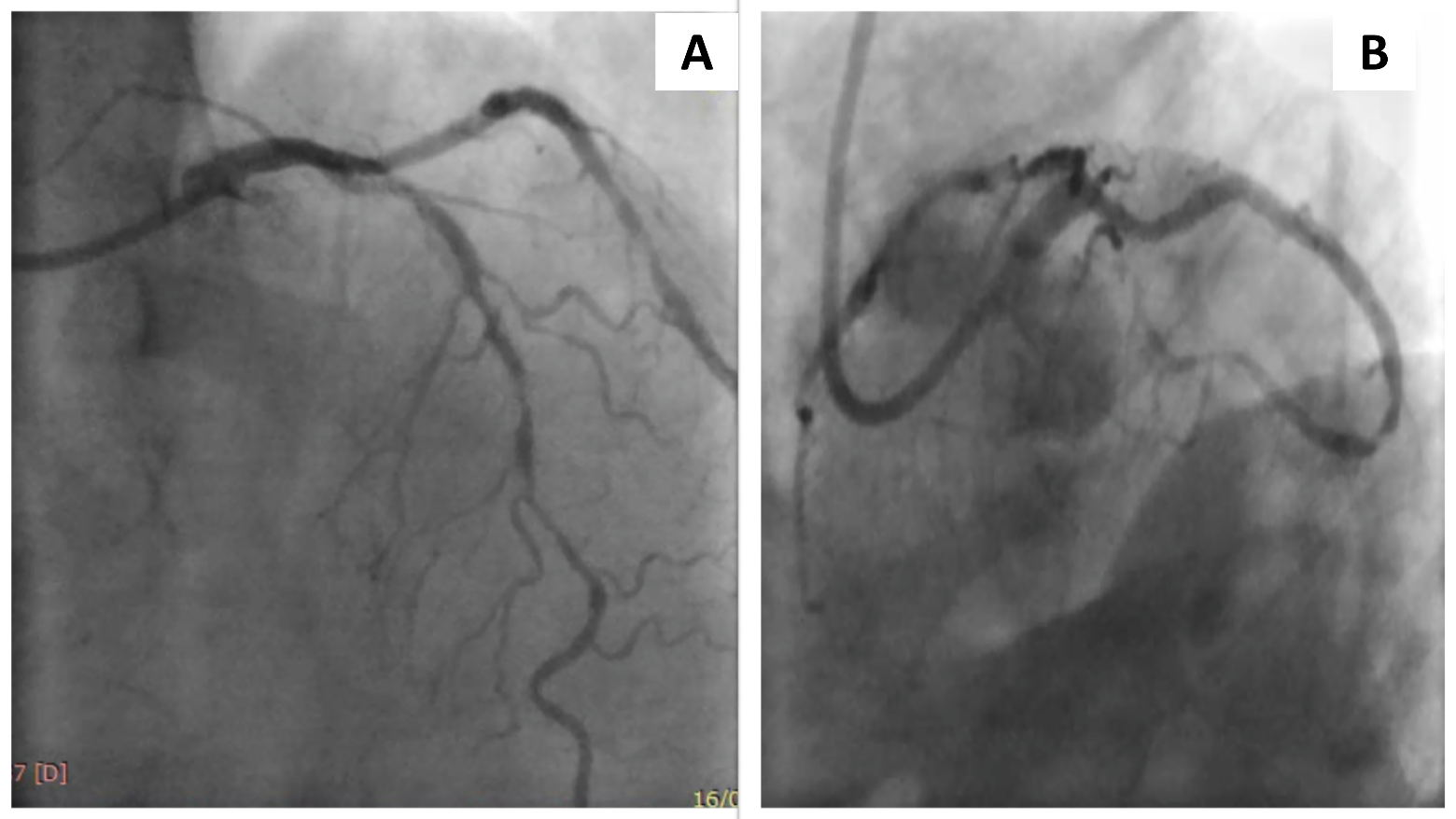 Figure 1 Left coronary angiography demonstrating heavily calcified left anterior descending artery. A: Cranial projection; B: Caudal projection. Excellent results from previous percutaneous coronary intervention to LCx.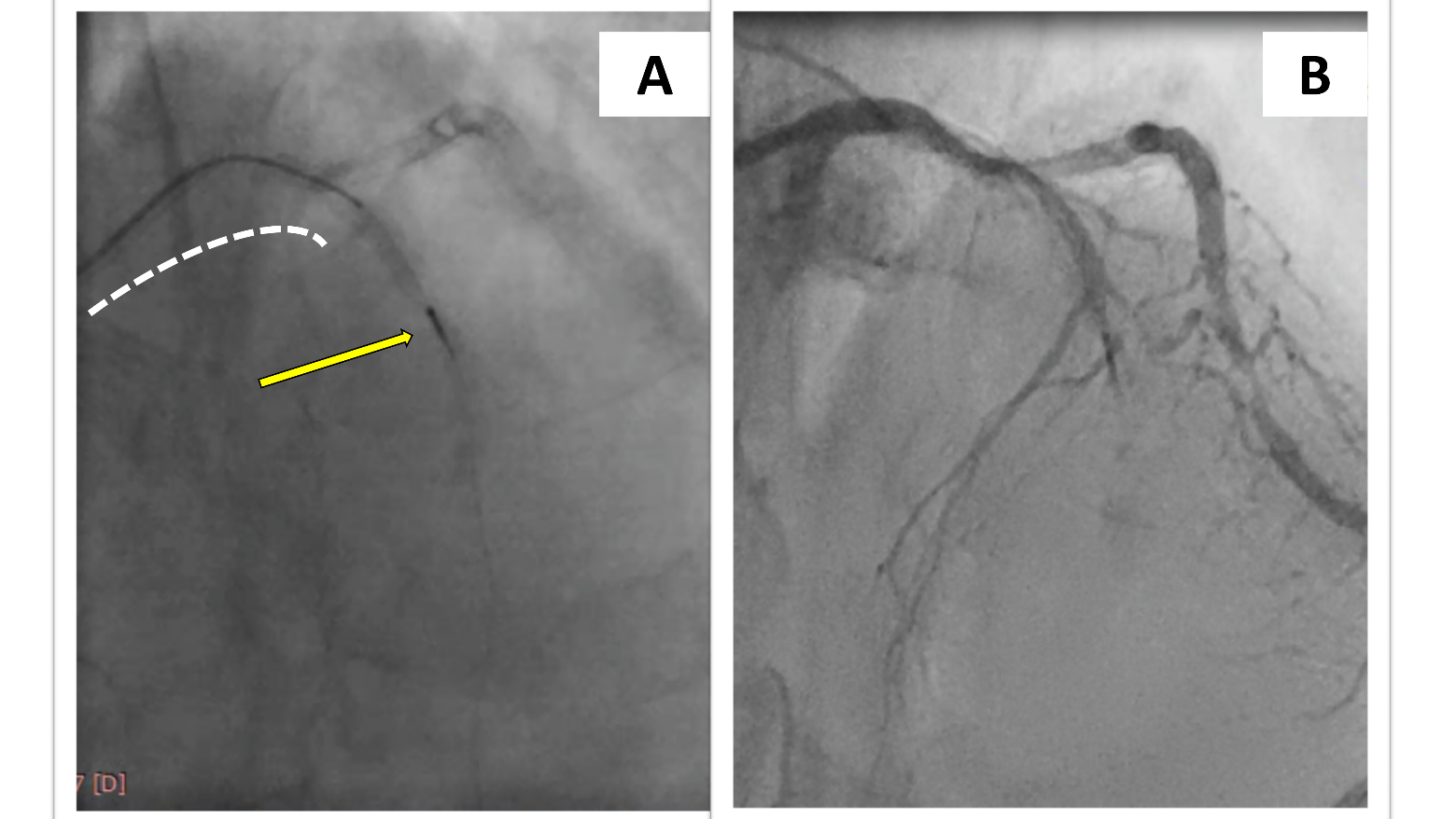 Figure 2 Fractured micro-catheter tip. A: The yellow arrow points at the trapped corsair tip in mid left anterior descending artery (LAD) with the remaining micro-catheter in the proximal LAD segment (dotted white line); B: No flow in the LAD as a result of the jailed tip.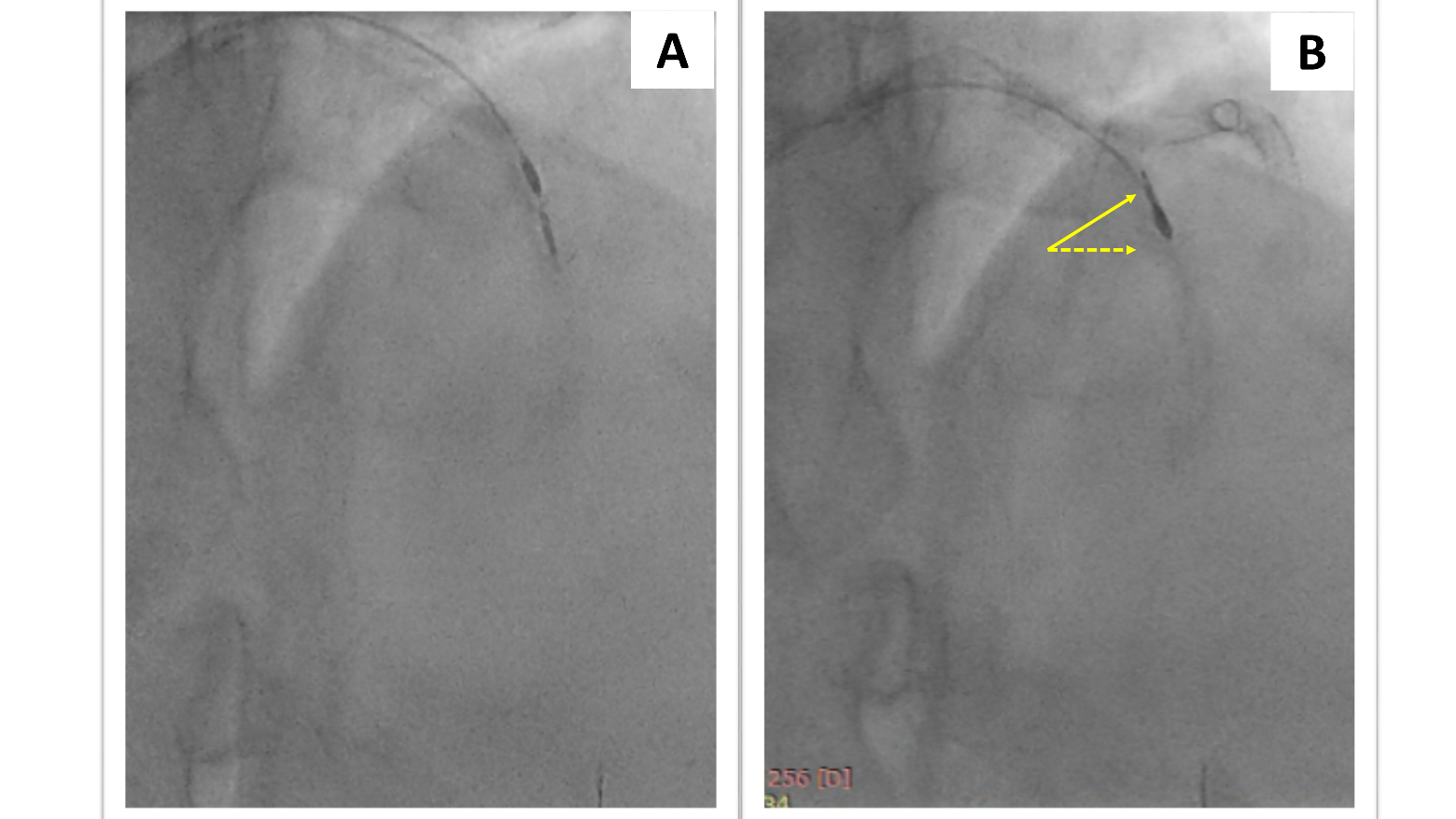 Figure 3 Rotational atherectomy was performed to modify calcification adjacent to the trapped tip. A: Calcium modifications using rota burr; B: Corsair tip was freed up and directed towards small diagonal branch.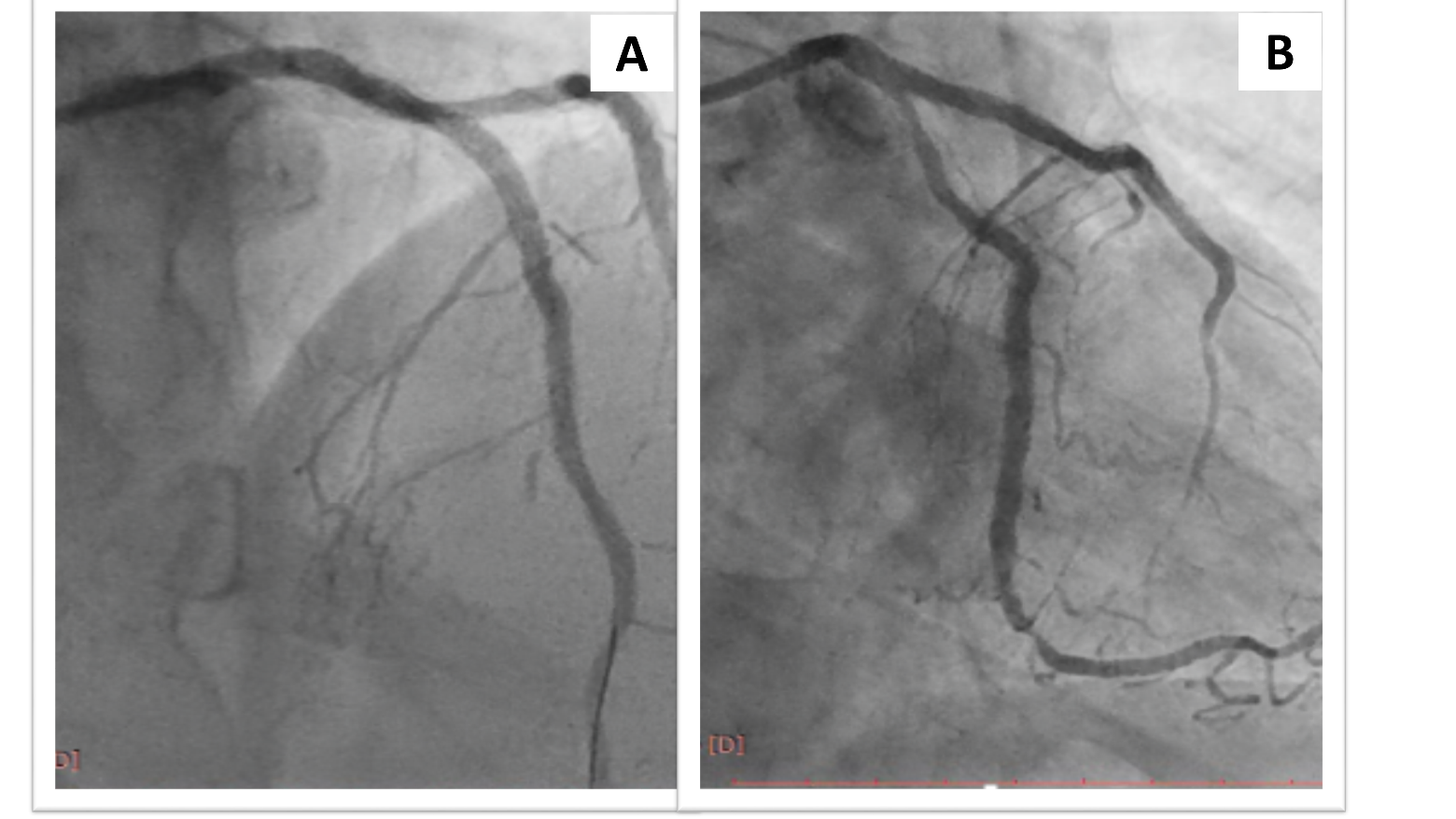 Figure 4 Final angiographic results. A: Good flow in the left anterior descending artery with occluded diagonal branch by the corsair tip in the cranial projection; B: Caudal projection demonstrating final angiographic results. 